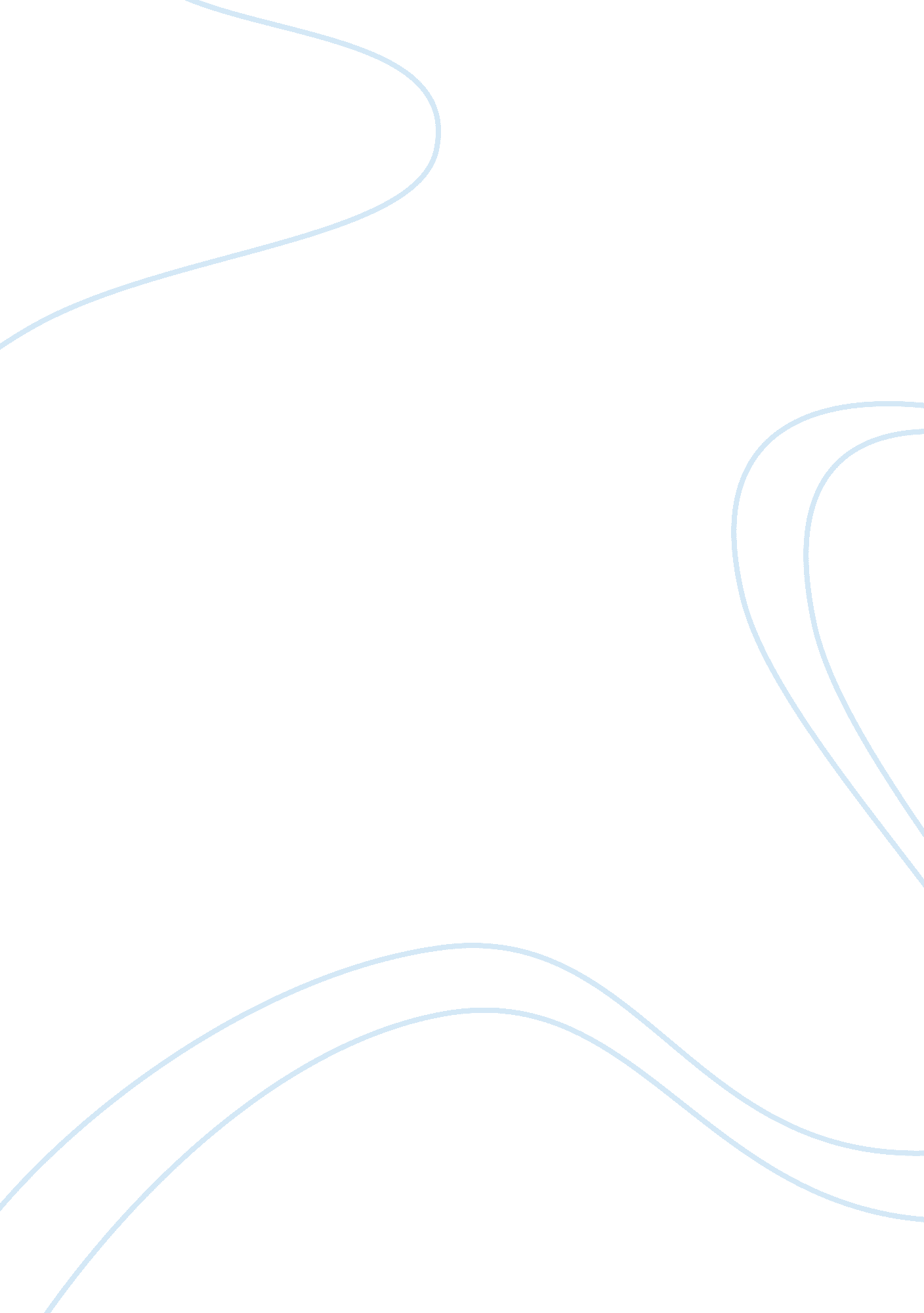 Engineering, and construction of pbs andjEngineering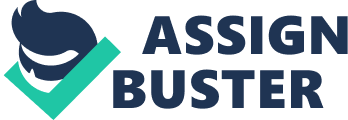 ﻿Most construction firms across the globe are project driven organizations. They do bank in project management solutions such as Foreshadowing project applications to control as well as manage their projects in relation to budgetary and time matters. Project managers do need adequate knowledge and ability to maintain and create their projects. They do acquire the skills from day to day management of various activities in the field (Loren, 1989). In addition, project managers do need a simple solution to manage their complicated projects actually. 
For instance, PBS &J is a company owned by employees, and it provides engineering services, infrastructure planning, construction management architecture and environmental science. Moreover, the company does provide management services to both private and public clients. The company is rated to be among the best businesses in the world that provide consulting services (Loren, 1989). PBSJ employs Oracle E-business suite projects, mechanisms to carry out its activities in an organized manner. 
In the construction companies, project managers use interface applications for it provide quick and easy custom access. In addition, one can easily get the needed files for the project, budget, resources as well as forecast management. Updating of the progress and project reporting are also some of the activities conducted by the user interface applications (Loren, 1989). 
In engineering and construction companies, project managers to employ the UL-Apps to create and maintain the contracts and all other indirect projects. Managing transaction controls as well as defining and controlling budgets are some of the primary uses of interface applications in the engineering and construction company. In addition, project creation and maintenance is quick and simple by use of UL-Apps. Administrators can use critical project information like dates, numbers and keys to quickly press the information they need at any given time. 
References 
Loren, P. (1989). Construction Engineering Evidence. New York: Willey Law Publications. 